Аналитическая справка по результатам государственной итоговой аттестации 2015-2016 учебного года в 9 классе МБОУ СОШ № 25 пос.БотаникаОбщие итоги государственной итоговой аттестации выпускников 9 класса в форме основного государственного экзамена Согласно главе 6 статьи 59 Федерального закона "Об образовании в Российской Федерации" освоение общеобразовательных программ основного общего и среднего общего образования завершается обязательной итоговой аттестацией выпускников общеобразовательных учреждений независимо от формы получения образования. Основной государственный экзамен представляет собой форму объективной оценки качества подготовки лиц, освоивших образовательные программы основного общего образования, с использованием контрольных измерительных материалов, представляющих собой комплексы заданий стандартизированной формы, выполнение которых позволяет установить уровень освоения федерального государственного образовательного стандарта. Основной государственный экзамен для выпускников 9 классов в 2016 году прошел в штатном режиме. Результаты ОГЭ становятся основным источником информации об уровне общеобразовательной подготовки школьников, о тенденциях развития основного общего образования. Целью составления настоящей аналитической справки является содержательный анализ результатов основного государственного экзамена 2016 года по общеобразовательным предметам в МБОУ СОШ № 25. При подготовке аналитической справки по общеобразовательным предметам использовались результаты основной ГИА 2016  г. В своей деятельности по подготовке и проведению государственной (итоговой) аттестации 2016 года администрация школы и педагогический коллектив руководствовались нормативно-распорядительными документами федерального, регионального, окружного и школьного уровней. На основании Порядка проведения Государственной итоговой аттестации по образовательным программам основного общего образования в школе разработан план подготовки к государственной (итоговой) аттестации выпускников. В школе была создана информационная среда по подготовке и проведению ОГЭ, оформлен стенд для родителей и учащихся. На сайте образовательного учреждения функционировал раздел «ОГЭ». Проводились систематические инструктажи по обучению выпускников правилам заполнения бланков. В течение учебного года осуществлялось консультирование (индивидуальное и групповое) по предметам, выносимым на государственную (итоговую) аттестацию. При этом активно использовались INTERNET-ресурсы: www.gia.edu.ru, www.fipi.ru, www.mioo.ru, www.sdamgia.ru , www.statgrad.mioo.ru . Было организовано проведение тематических административных работ, тренировочных и диагностических работ в форме ОГЭ. Результаты всех работ анализировались, составлялись отчеты с указанием типичных ошибок и индивидуальных рекомендаций по коррекции пробелов, своевременно информировались родители выпускников на родительских собраниях, при личных встречах. Обращений родителей по вопросам нарушений в подготовке и проведении государственной итоговой аттестации выпускников в школу и вышестоящие организации не поступало. Государственная (итоговая) аттестация обучающихся, освоивших образовательные программы основного общего образования, с использованием механизмов независимой оценки знаний представляла собой модель организации экзаменов с использованием заданий стандартизированной формы (по аналогии с ЕГЭ), выполнение которых позволяло установить уровень освоения Федерального государственного стандарта основного общего образования. Оценка результатов обучения нацелена на получение объективной информации о функционировании системы образования. Система аттестации учащихся, кроме того, призвана ликвидировать разрывы между ступенями обучения и согласовать требования к качеству образования на переходах от одной ступени обучения к другой.  В 2015-2016 учебном году все 100% выпускников 9 класса сдавали обязательную государственную (итоговую) аттестацию в форме ОГЭ по русскому языку и математике. В качестве экзамена по выбору учащимися были  указаны в заявлениях следующие предметы: английский язык, физика, химия, биология, история, география, обществознание, информатика, литература.  Выбор экзаменов по этим предметам представлен на диаграмме: 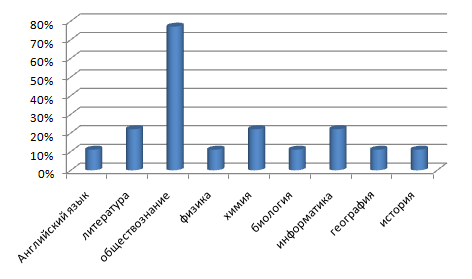 Относительно итогов ОГЭ 2016 года можно констатировать следующие факты: доля выпускников, успешно сдавших оба обязательных экзамена (русский язык и математику) составила 100 %; доля выпускников, успешно сдавших ВСЕ экзамены по выбору, составила 100%; доля выпускников, показавших высокие результаты по ВСЕМ обязательным и выбранным предметам (получивших «отлично» по всем сдаваемым предметам) – 11% -1 выпускник - Андрияш Дмитрий, хороших результатов достигли следующие учащиеся нашей школы: Герман Алина, Сеногноев Иван; следует так же отметить хорошую подготовку к экзаменам Костюкевич Дины и Рябовой Анастасии. Доля выпускников, получивших на ОГЭ по русскому языку оценки «4» и «5» - 56%, по математике – 67%. Динамика качества обученности выпускников 9 классов по итогам сдачи ГИА по двум основным предметам – русскому языку и математике – за последние пять лет представлена в таблице: Процент качества знаний по русскому языкуПроцент качества знаний по математикеРезультативность экзамена по русскому языку и математике приведена в диаграмме: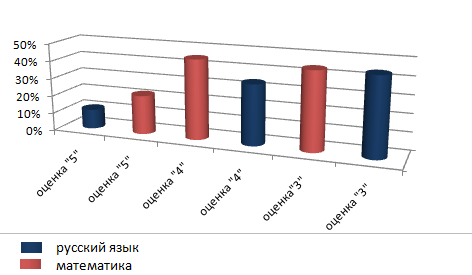 Итоговая же отметка по математике и русскому языку за 9 класс определялась как среднее арифметическое годовой и экзаменационной отметок выпускника. Выводы по итоговой аттестации:
– при проведении итоговой аттестации учащихся 9  класса администрация школы руководствовалась нормативными документами, разработанными Министерством образования РФ, Минобразования и науки  Краснодарского края, внутришкольными приказами и приказами Управления образования;– нормативные документы оформлены в срок;– для учителей, выпускников и их родителей были оформлены стенды, отражающие итоговую аттестацию;
– администрацией школы проведены классные и родительские собрания по вопросам итоговой аттестации;
– теоретическая и практическая части учебных программ по предметам выполнены в полном объеме;
– с учителями, входящими в состав аттестационных комиссий, были проведены собеседования по вопросам, связанным с проведением итоговой аттестации;
– изучены нормативные документы;Организовано ознакомление участников образовательного процесса с нормативными документами, регламентирующими проведение государственной  итоговой  аттестации с участием территориальной экзаменационной комиссии.Все результаты экзаменов доведены до сведения выпускников и их родителей. Все выпускники получили аттестаты.Образовательное учреждение обеспечило выполнение Закона РФ “Об образовании” в части исполнения государственной политики в сфере образования, защиты прав участников образовательного процесса при организации и проведении государственной итоговой  аттестации.Обращения со стороны родителей по вопросам нарушений в подготовке и проведении итоговой государственной аттестации выпускников в школу не поступали.Предложения на 2016–2017 учебный год.Рассматривать и утверждать план мероприятий по подготовке и проведению государственной итоговой аттестации в начале учебного года.Включить в план работы мероприятий все направления деятельности, связанные с организацией и проведением итоговой аттестации выпускников.Руководителям методических объединений провести качественный анализ по результатам итоговой аттестации, разработать план устранения недостатков и обеспечить безусловное его выполнение в течение года.Включить в индивидуальный план работы учителей деятельность с одаренными и слабоуспевающими детьми.Продолжить работу по созданию системы  организации итоговой аттестации выпускников школы в форме ОГЭ через: повышение информационной компетенции участников образовательного процесса; практическую отработку механизма ОГЭ с учителями и выпускниками школы.Использовать индивидуализацию и дифференциацию обучения учащихся.Стимулировать работу учителей – предметников, имеющих высокие результаты на ГИА.           Зам.директора по УВР                                            Е.Д.ИвлеваУчебный годкласс Всего учащихся Кол-во уч-ся, выполнивших работу на 4 и 5 Процент качества Успеваемость Средний балл2011-20129101010010033,72012-20139121210010037,72013-201492210010029,52014-20159412510023,82015 - 20169955610028,7Учебный годкласс Всего учащихся Кол-во уч-ся, выполнивших работу на 4 и 5 Процент качества Успеваемость Средний балл2011-20129104409014,02012-20139121191,710020,82013-20149215010014,52014-201594125100122015-20169966010017,7